ACTA NÚMERO DOS de la Sesión Extraordinaria, celebrada en la Sala de Sesiones de la Alcaldía Municipal de esta Ciudad, de las nueve horas en adelante del día martes diez de enero del año dos mil veintitrés, convocada y presidida por la señora Alcaldesa Municipal de Apopa, Doctora Jennifer Esmeralda Juárez García; están presentes los señores: Doctora Jennifer Esmeralda Juárez García, Alcaldesa Municipal; Licenciado Sergio Noel Monroy Martínez, Síndico Municipal; Señora Carla María Navarro Franco, Primera Regidora Propietaria; Señor Damián Cristóbal Serrano Ortiz, Segundo Regidor Propietario; Señora Lesby Sugey Miranda Portillo, Tercera Regidora Propietaria; Doctora Yany Xiomara Fuentes Rivas, Cuarta Regidora Propietaria, Señor Jonathan Bryan Gómez Cruz, Quinto Regidor Propietario, Señor Carlos Alberto Palma Fuentes, Sexto Regidor Propietario; Señora Susana Yamileth Hernández Cardoza, Séptima Regidora Propietaria; Ingeniero Walter Arnoldo Ayala Rodríguez, Octavo Regidor Propietario; Señor Rafael Antonio Ardon Jule, Noveno Regidor Propietario; Ingeniero Gilberto Antonio Amador Medrano, Décimo Regidor Propietario; Señor Bayron Eraldo Baltazar Martínez, Décimo Primer Regidor Propietario; Señor Osmin de Jesús Menjívar González, Décimo Segundo Regidor Propietario; Licenciado José Francisco Luna Vásquez, Primer Regidor Suplente; Señor José Mauricio López Rivas, Segundo Regidor Suplente; Señora Stephanny Elizabeth Márquez Borjas, Tercera Regidora Suplente y Señora María del Carmen García, Cuarta Regidora Suplente. Habiendo Quórum, iniciándose con la aprobación de la Agenda, y desarrollándose los demás numerales de la agenda; del numeral uno al veintiocho. Seguidamente Informes de la señora alcaldesa: MARTES  03 DE ENERO  2023, 8:00am Firma y revisión de documentos del despacho municipal, 10:00am Reunión de trabajo con el xxxxxxx/Administrador de Mercado, 11:00am Reunión de trabajo con el xxxxx/Auditor Interno, 11:30am Reunión de trabajo con xxxxxx/Jefa de Planificación y Seguimiento. 3:00pm Reunión de trabajo con representantes de la Comisión de Presupuesto  a realizarse en sala de sesiones.  MIERCOLES  04   DE ENERO  2023. 8:00am Firma y revisión de documentos del despacho municipal. 9:00am Reunión de trabajo con representantes de la Comisión de Presupuesto. JUEVES   05   DE ENERO  2023. 9:00am Asistió a la sesión Ordinaria # 1 de Concejo a realizarse en sala de sesiones de esta comuna. VIERNES    06   DE ENERO  2023. 10:00am Firma y revisión de documentos del despacho municipal. 2:00pm Reunión de trabajo con xxxxxxx/Gerente General. SABADO    07   DE ENERO  2023. 3:30pm. Asistió a las instalaciones del Poli Deportivo Santa Teresa de Las Flores en el que se realizó la Final de deportiva juvenil y  infantil en la que se realizó la entrega de trofeos y medallas. DOMINGO 08  ENERO   2023.  3:00PM Asistió a la Col. Jardines de San Sebastián 1 en la que se realizó Fiesta Infantil Navideña de los Reyes Magos. 5:00PM Asistió a la Comunidad las Victorias  en la que se realizó Fiesta Infantil Navideña de los Reyes Magos  LUNES 09  ENERO   2023. 8:00AM Firma y Revisión de documentos del despacho municipal. 10:00am Reunión de trabajo con el xxxxx/Jefe de Tejido Social. 11:00am Reunión de trabajo con el xxxxxxxxx/Coordinador de Gestores Comunitarios. 2:00pm Atendió audiencia con representantes de Gobernación el xxxxxxxx /y representantes de la comunidad  Cantón El Ángel. 3:00pm Reunión de trabajo con el xxxxxxx /Empresas. Seguidamente se tomaron los siguientes Acuerdos Municipales: “ACUERDO MUNICIPAL NUMERO UNO”. El Concejo Municipal en uso de sus facultades legales, de conformidad al art. 203 y 204 de la Constitución de la República, art. 30 numeral 4) 14) art. 31 numeral 4) del Código Municipal. Expuesto el punto número uno de la agenda de esta sesión el cual consiste en Comprobación de Quórum. Este Concejo Municipal Plural, en uso de sus facultades legales y habiendo deliberado el punto; Por UNANIMIDAD de votos ACUERDA: Aprobar Quorum, de  la Sesión numero dos Extraordinaria de fecha diez de enero del año dos mil veintitrés, estando presentes todos los miembros que conforman el Concejo Municipal Plural. CERTIFÍQUESE Y COMUNIQUESE. “ACUERDO MUNICIPAL NUMERO DOS”. El Concejo Municipal en uso de sus facultades legales, de conformidad al art. 203 y 204 de la Constitución de la República, art. 30 numeral 4) 14) art. 31 numeral 4) del Código Municipal. Expuesto el punto número dos de la agenda de esta sesión el cual consiste en Comprobación de agenda. Este Concejo Municipal Plural, en uso de sus facultades legales y habiendo deliberado el punto; Por UNANIMIDAD de votos ACUERDA: Aprobar la agenda de la sesión número dos de fecha diez de enero del año dos mil veintitrés, la cual consta de trece numerales. CERTIFÍQUESE Y COMUNIQUESE. “ACUERDO MUNICIPAL NUMERO TRES”. El Concejo Municipal en uso de sus facultades legales, de conformidad al art. 203 y 204 de la Constitución de la República, art. 30 numeral 4) 14) art. 31 numeral 4) del Código Municipal. Expuesto el punto número tres de la agenda de esta sesión el cual consiste en lectura y aprobación de acta número sesenta y tres. Este Concejo Municipal Plural, en uso de sus facultades legales y habiendo deliberado el punto; Por UNANIMIDAD de votos ACUERDA: Aprobar el Acta Numero Sesenta y tres, de  la Sesión numero dos Extraordinaria de fecha trece de diciembre del año dos mil veintidós, la cual consta de dieciséis acuerdos municipales. CERTIFÍQUESE Y COMUNIQUESE. “ACUERDO MUNICIPAL NÚMERO CUATRO”. El Concejo Municipal en uso de sus facultades legales, de conformidad al art. 86 inciso final, 203, 204 y 235 de la Constitución de la República, art. 30 numeral 4) 14) art. 31 numeral 4) del Código Municipal. Expuesto en el punto número cuatro de la agenda de esta sesión, el cual corresponde a 	Participación de la Señora Alcaldesa Municipal. Se da lectura a nota de fecha nueve de enero del año dos mil veintitrés, suscrita por xxxxxxxx; en la que manifiesta que es madre del niño xxxxxxxxx, integrante del equipo competitivo de la Escuela Municipal de Futbol Apopa, nivel 3, y solicita ayuda económica para darle la atención necesaria y urgente que necesita su hijo que esta ingresado en el hospital Nacional Benjamín Bloom, ya que está pasando un proceso médico, el cual se ha complicado y sigue ingresando; todo esto incurre en varios gastos que no logran cubrir con su esposo, ya que ninguno de los dos están  laborando actualmente porque tienen que turnarse para cuidar a su hijo en el hospital. Por lo tanto, este Concejo Municipal Plural, habiendo deliberado el punto, por MAYORIA de TRECE VOTOS A FAVOR y UNA AUSENCIA al momento de esta votación del señor Osmin de Jesús Menjivar González, Décimo Segundo Regidor Propietario. ACUERDA: Primero: Aprobar  nota  por xxxxxxxx; en la que manifiesta que es madre del niño xxxxx, integrante del equipo competitivo de la Escuela Municipal de Futbol Apopa, nivel 3, y solicita ayuda económica para darle la atención necesaria y urgente que necesita su hijo que está ingresado en el hospital Nacional Benjamín Bloom. Segundo: Autorizar al Tesorero Municipal, erogue la cantidad de: QUINIENTOS DÓLARES EXACTOS DE LOS ESTADOS UNIDOS DE NORTEAMERICA ($500.00), con fuente de RECURSOS PROPIOS, de la cuenta cuenta corriente número 480005924 MUNICIPALIDAD DE APOPA, Banco Hipotecario de El Salvador S.A., (cargado a la partida presupuestaria del Concejo Municipal), y emita cheque a nombre de: xxxxxxx, en concepto de ayuda económica para darle la atención necesaria y urgente que necesita su hijo que está ingresado en el hospital Nacional Benjamín Bloom. Con Documento Único de Identidad Numero xxxxxxx. Quedando autorizada a la Jefa de Presupuesto elabore reprogramación presupuestaria si fuere necesaria.-CERTIFÍQUESE Y COMUNÍQUESE.- “ACUERDO MUNICIPAL NUMERO CINCO”. El Concejo Municipal en uso de sus facultades legales, de conformidad al art. 86 inciso final, 203, 204 y 235 de la Constitución de la República, art. 30 numeral 4) 14) art. 31 numeral 4) y art. 91 del Código Municipal. Expuesto en el punto número cinco de la agenda de esta sesión, el cual corresponde a participación de la XXXXXX, Coordinadora Jurídica,  por medio del cual  presenta la siguiente opinión Jurídica:Unidad Jurídica, Alcaldía Municipal de Apopa a los nueve días del mes de enero del año dos mil veintitrés, por medio de la presente y de la forma más atenta posible tengo a bien presentarles la siguiente opinión jurídica:FUNDAMENTOS DE HECHO:Mediante recomendable recibido en fecha seis de enero de dos mil veintitrés, el Secretario Municipal hace de conocimiento a esta Unidad que por instrucciones del Concejo Municipal se solicita una opinión en relación a la procedencia o no, en cuanto a aceptar la renuncia y junto a esto efectuar el respectivo pago de indemnización por renuncia voluntaria del señor XXXXXXX, quienes a la fecha ha presentado su Renuncia Irrevocable.FUNDAMENTOS DE DERECHO:La Ley de la Carrera Administrativa Municipal es la normativa que regula los principios constitucionales y todo lo relacionado a los derechos de los empleados o funcionarios que se encuentran bajo este régimen, en el artículo 53-A de la referida ley se habla de una prestación económica de la cual gozarán en caso de renuncia voluntaria, dicha renuncia debe constar por escrito debidamente firmado, acompañado por copia de DUI y constancia proporcionada por la Dirección General de Inspección de Trabajo del Ministerio de Trabajo y Previsión Social del cálculo de la prestación. De conformidad a este mismo artículo la renuncia producirá sus efectos sin necesidad de la aceptación del Concejo Municipal, literalmente el Art. 53 A Inc. 3° LCAM consagra que: “La renuncia producirá sus efectos sin necesidad de aceptación del Concejo Municipal”, por disposición legal es procedente la renuncia del empleado que expresen esa intención.   En el artículo 53-B se establece que la prestación económica será equivalente a quince días del salario básico por cada año de servicio y proporcional por fracciones de año. Una vez aprobadas las partidas presupuestarias, la ley da un plazo de setenta días posteriores a la fecha en que se hizo efectiva la renuncia para poder ser cancelada a los trabajadores.CONCLUSIONES:La normativa antes citada regula lo requerido para la interposición de una renuncia y el procedimiento a seguir, posterior a esto para poder hacer efectivo el pago de la prestación económica a la que gozan los empleados que renuncien de manera voluntaria.PARTE DISPOSITIVA:Por las razones anteriormente expuestas y con base en los artículos 53-A, 53-B y 53-C de la Ley de la Carrera Administrativa Municipal, es procedente que el honorable Concejo Municipal Plural  se  le RECOMIENDAI.	ES PROCEDENTE LA RENUNCIA VOLUNTARIA del señor XXXXX quien desempeñaba el cargo de Agente II del Cuerpo de Agentes Municipales.II.	Es procedente hacer la respectiva Reforma Presupuestaria por la suma a pagar, según hoja de liquidación por parte del Ministerio de Trabajo en el caso de los señor XXXXXX III.	Se notifique a los interesados de la presente resolución.XXXXXCoordinadora Jurídica Por lo tanto, este Concejo Municipal Plural y en uso de sus facultades legales y habiendo deliberado el punto, por UNANIMIDAD de votos ACUERDA: Primero: APROBAR la opinión Jurídica que antecede, presentada por la Coordinadora Jurídica, en relación a la renuncia voluntaria por parte del empleado de esta municipalidad XXXXXXX. Segundo: Deléguese al Departamento de Recursos Humanos, realice los proceso correspondientes e efecto que se cumpla el numeral primero de este Acuerdo Municipal. Tercero: Autorizar al Tesorero Municipal,  erogue la cantidad de DOS MIL CIENTO VEINTIDÓS  DÓLARES CON CUARENTA CENTAVOS DE LOS ESTADOS UNIDOS DE NORTE AMÉRICA ($2,122.40), con Fuente de Financiamiento Recursos Propios y pague en concepto de renuncia voluntaria del empleado XXXXXXX, según hoja de cálculo presentada por el Ministerio de  Trabajo y Previsión Social Cuarto. Quedando autorizada la Jefa de Presupuesto, elabore Reprogramación Presupuestaria, si fuese necesaria. Fondos con aplicación al específico y expresión  presupuestaria  vigente que se comprobara como lo establece el Art.78 del Código Municipal. CERTIFÍQUESE Y COMUNÍQUESE. “ACUERDO MUNICIPAL NÚMERO SEIS”. El Concejo Municipal en uso de sus facultades legales, de conformidad al art. 86 inciso final, 203, 204 y 235 de la Constitución de la República, art. 30 numeral 4) 14) art. 31 numeral 4) del Código Municipal. Expuesto en el punto número cinco de la Agenda de esta Sesión, el cual corresponde a: Participación de la XXXXXXX. En la que hace de conocimiento al Pleno, de la Opinión Jurídica en relación a renuncia voluntaria solicitada por la profesora XXXXXX; quien tenía el cargo de jefa del Departamento de Adulto Mayor en esta Municipalidad; la cual se inserta al cuerpo de este Acuerdo de la siguiente manera: En atención a solicitud emanada por el Honorable Consejo Municipal, de formular opinión jurídica respecto a la solicitud realizada por la Licenciada XXXXXXX jefa de Recursos Humanos se emite la misma bajo los siguientes considerandos:ANTECEDENTES:Al verificar el expediente que lleva la Unidad Jurídica, con relación a la solicitud realizada por la XXXXX se constata:En fecha cuatro de enero de dos mil veintitrés se recibe recomendable por parte del Concejo Municipal en donde la licenciada xxxxx solicita opinión jurídica por la indemnización de renuncia voluntaria solicitada por de profesora XXX quien tenía el cargo de jefa del Departamento de Adulto Mayor, el cual desempeño desde el uno de mayo del dos mil veintiuno hasta el treinta y uno de diciembre de dos mil veintidós.Se tiene a la vista hoja de renuncia voluntaria de la profesora XXXXXXXX, renuncia de fecha dieciséis días del mes de diciembre del año dos mil veintidósSe tiene a la vista hoja de liquidación emitida por el Ministerio de Trabajo y Previsión Social. Se tiene a la vista la renuncia voluntaria, DUI y NIT de profesora XXXXX.FUNDAMENTO LEGAL:El artículo 1 de la Ley Reguladora De La Prestación Económica Por Renuncia Voluntaria tiene por objeto regularlas condiciones bajo las cuales las y los trabajadores permanentes que laboren en el sector privado, e INSTITUCIONES AUTÓNOMAS que generen recursos propios y cuyas relaciones laborales se rigen por el Código de Trabajo, aun cuando no se mencionen en esta ley, incluyendo el Instituto Salvadoreño del Seguro Social y la Comisión Ejecutiva Hidroeléctrica del Río Lempa, gozarán de una prestación económica por la renuncia voluntaria a su empleo. En el artículo 2 de la Ley Reguladora De La Prestación Económica Por Renuncia Voluntaria establece que Para tener derecho a la prestación económica regulada en la presente Ley, será obligación dar un preaviso por escrito al patrono, con una antelación de treinta días a la fecha en que se hará efectiva la renuncia, en el caso de directores, gerentes, administradores, jefaturas y trabajadores especializados.El artículo 5 de la Ley Reguladora de la Prestación Económica por Renuncia Voluntaria establece que Para que las y los trabajadores tengan derecho a la prestación económica regulada en la presente ley, deberán tener POR LO MENOS, DOS AÑOS de servicio continuo y efectivo para un mismo empleador.CONCLUSIONES: Como Unidad Jurídica se concluye que no es procedente lo solicitado por la Profesora XXXXX ya que por NO CUMPLIR CON EL TIEMPO LABORAL REQUERIDO POR LA LEY REGULADORA DE PRESTACIONES ECONÓMICA POR RENUNCIA VOLUNTARIA YA QUE DICHA LEY ESTABLECE QUE DEBEN SER DOS AÑOS para poder gozar de una prestación económica, la interesada solo contaba con un año y siete meses de servicio a la Municipalidad. RECOMENDACIONES:No es procedente el pago de prestación Económica por Renuncia Voluntaria de la Profesora XXXX por no contar el tiempo requerido para gozar del beneficio de prestación económica según el Art. 5 de la Ley Reguladora de Prestaciones Económica por Renuncia Voluntaria.   Se delegue al Departamento de Recursos Humanos para notificar al interesado.  El Concejo Municipal Plural en uso de sus facultades legales y habiendo deliberado el punto por UNANIMIDAD de votos. ACUERDA. Primero: APROBAR opinión Jurídica, presentada por la XXXXX, Coordinadora Jurídica de esta Municipalidad; en la cual hace la siguiente recomendación: I- NO ES PROCEDENTE el pago de prestación Económica por Renuncia Voluntaria de la Profesora XXXXX por no contar el tiempo requerido para gozar del beneficio de prestación económica según el Art. 5 de la Ley Reguladora de Prestaciones Económica por Renuncia Voluntaria. II- SE DELEGUE AL DEPARTAMENTO DE RECURSOS HUMANOS para notificar al interesado.  CERTIFÍQUESE Y COMUNÍQUESE.  “ACUERDO MUNICIPAL NÚMERO SIETE”. El Concejo Municipal en uso de sus facultades legales, de conformidad al art. 86 inciso final, 203, 204 y 235 de la Constitución de la República, art. 30 numeral 4) 14) art. 31 numeral 4) del Código Municipal. Expuesto en el punto número seis de la agenda de esta sesión, el cual corresponde a 	Lectura de notas a conocimiento del Concejo Municipal. Se da lectura a nota de fecha diez de enero del presente año, suscrita por la señora XXXXX; en la que solicita apoyo con la donación de un par de muletas y una ayuda económica para sufragar los gastos de enfermedad del Sr. XXXX de XXXaños de edad, quien padece de XXX y el pasado 28 de diciembre se le practicó una cirugía en la cual XXXXy las condiciones son de difícil por no contar con un empleo para solventar sus gastos médicos y de manutención, por tal motivo acuden  para poder obtener ayuda y solventar en alguna medida las necesidades que genera dicha enfermedad. Por lo tanto, este Concejo Municipal Plural, habiendo deliberado el punto, por UNANIMIDAD de votos. ACUERDA: Primero: Aprobar  nota  suscrita por la señora XXXXX; en la que solicita apoyo con la donación de un par de muletas y una ayuda económica para sufragar los gastos de enfermedad del XXXaños de edad, quien padece de XXXXX. Segundo: Autorizar al Tesorero Municipal, erogue la cantidad de: DOSCIENTOS CINCUENTA DÓLARES EXACTOS DE LOS ESTADOS UNIDOS DE NORTEAMERICA ($250.00), con fuente de RECURSOS PROPIOS, de la cuenta cuenta corriente número 480005924 MUNICIPALIDAD DE APOPA, Banco Hipotecario de El Salvador S.A., (cargado a la partida presupuestaria del Concejo Municipal), y emita cheque a nombre de: XXXX, en concepto de ayuda económica para sufragar gastos de la enfermedad de su esposo el XXXX años de edad, quien padece de XXXX. Con Documento Único de Identidad Numero XXXXX. Quedando autorizada a la Jefa de Presupuesto elabore reprogramación presupuestaria si fuere necesaria.-CERTIFÍQUESE Y COMUNÍQUESE.- “ACUERDO MUNICIPAL NUMERO OCHO”. El Concejo Municipal en uso de sus facultades legales, de conformidad al art. 203 y 204 de la Constitución de la República, art. 30 numeral 4) 14) art. 31 numeral 4) del Código Municipal. Expuesto el punto número seis de la agenda de esta sesión el cual consiste en  Lectura de notas a conocimiento del Concejo Municipal; se da lectura a nota de fecha nueve de enero del presente año, suscrita por la XXXXX, Jefa de Recuperación de Mora de esta Municipalidad, en la que solicita permiso personal de doce días contados a partir del dieciséis al veintisiete de enero del año dos mil veintitrés sin goce de sueldo. Lo anterior lo solicita según el art. 56 del Reglamento Interno de Trabajo de esta Municipalidad. Así mismo para no afectar el buen funcionamiento de la Unidad, ve a bien de proponer en su ausencia al señor XXXXX como Jefe en funciones durante dicho periodo. Por tanto este Concejo Municipal Plural, en uso de sus facultades legales y haciendo deliberado el punto, Por UNANIMIDAD de VOTOS. ACUERDA: Primero: CONCEDER PERMISO PERSONAL SIN GOCE DE SUELDO a la Licenciada XXXX, Jefa del Departamento de Recuperación de Mora de esta Municipalidad, a partir del dieciséis al veintisiete de enero del año dos mil veintitres. Segundo: Quedando autorizado el Licenciado XXXXXX, como Jefe en funciones, en el Departamento de Recuperación de Mora de esta Municipalidad,  a partir del dieciséis al veintisiete de enero del año dos mil veintitres; por permiso concedido la XXXXX, Jefa del Departamento de Recuperación de Mora de esta Municipalidad. Tercero: Quedando autorizada la Jefa de Recursos Humanos de esta Municipalidad realice las diligencias correspondientes, con el objeto de dar cumplimiento a lo aprobado en el numeral primero de este Acuerdo. CERTIFÍQUESE Y COMUNIQUESE. “ACUERDO MUNICIPAL NUMERO NUEVE”. El Concejo Municipal en uso de sus facultades legales, de conformidad al art. 203 y 204 de la Constitución de la República, art. 30 numeral 4) 14) art. 31 numeral 4) del Código Municipal. Expuesto el punto número catorce de la agenda de esta sesión el cual consiste en Memorandum de la XXXXX pago de anualidad del Concejo Superior y a la Dirección Nacional de Medicamentos $125.00. Se da lectura a Memorandum recibido el cinco de enero del presente año, en donde solicita al Honorable Concejo Municipal Plural, de la manera más atenta, sea aprobado el pago de la anualidad al Concejo Superior de Salud Pública y a la Dirección Nacional de Medicamento de los permisos de la Clínica Municipal para el periodo de 2023, y se realice el procedimiento necesario para la erogación de dichos fondos según la siguiente tabla. 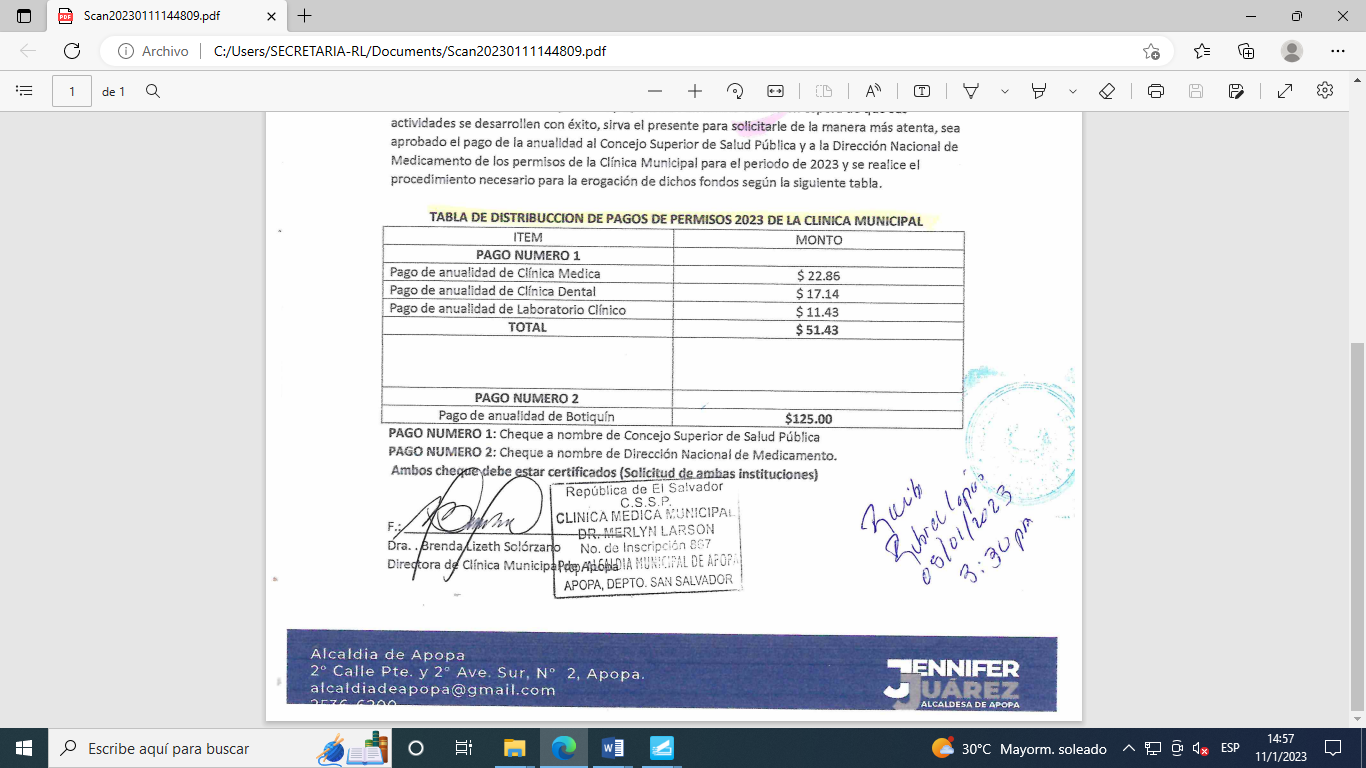 Este Concejo Municipal Plural, en uso de sus facultades legales y habiendo deliberado el punto;  Por UNANIMIDAD de votos ACUERDA: Autorizar al Tesorero Municipal, para que erogue de la cuenta corriente número 480005924 MUNICIPALIDAD DE APOPA, RECURSOS PROPIOS, Banco Hipotecario de El Salvador S.A., para que realice las siguientes acciones: 1) Erogue la cantidad de: CINCUENTA Y UN DÓLARES  CON CUARENTA Y TRES CENTAVOS DE LOS ESTADOS UNIDOS DE NORTE AMÉRICA ($51.43) y emita cheque a nombre del Concejo Superior de Salud Pública,  en concepto de: pago de anualidad de la Clínica Municipal $22.86, pago de anualidad de la Clínica Dental por $17.14 y pago de anualidad de Laboratorio Clínico $11.43; y 2) Erogue la cantidad de: CIENTO VEINTICINCO DÓLARES EXACTOS DE LOS ESTADOS UNIDOS DE NORTE AMÉRICA ($125.00) y emita cheque a nombre de Dirección Nacional de Medicamentos, en concepto de pago de anualidad de Botiquín. Ambos pagos serán a partir del mes de febrero del presente año. Quedando autorizada la Jefa de Presupuesto para que realice la reprogramación presupuestaria si fuera necesaria. Fondos con aplicación al específico y expresión Presupuestaria Municipal vigente, que se comprobara como lo establece el artículo 78 del Código Municipal.- CERTIFÍQUESE Y COMUNIQUESE. "ACUERDO MUNICIPAL NUMERO DIEZ", El Concejo Municipal en uso de sus facultades legales, de conformidad a los Arts., 203, 204 y 235 de la Constitución de la República, Art. 30 numeral 4, 14, Art. 31 numeral 4) del Código Municipal. Expuesto en el punto número diez de la agenda de esta sesión, que consiste en Participación del xxxxxxx, Gerente de Desarrollo Territorial. Dando lectura al Memorándum de fecha diecinueve de diciembre del año dos mil veintidós, suscrito por el XXXXXX, Jefe de Desarrollo Urbano y Ordenamiento Territorial de esta Municipalidad, en el que solicita aprobación por medio de Acuerdo Municipal, de Resolución de Revisión de Compatibilidad, en atención ha escrito presentado el 02/12/2022, por XXXXXXX, tramitador de aliados AGROINDUSTRIALES DE EL SALVADOR, Sociedad Anónima de Capital Variable, en donde solicita Revisión de Compatibilidad con el Plan Parcial El Ángel, la cual se inserta al cuerpo de este Acuerdo de la siguiente manera:RESOLUCIÓN DE SOLICITUD DE REVISIÓN DE COMPATIBILIDADCON EL PLAN PARCIAL EL ÁNGEL, MUNICIPIO DE APOPA, SAN SALVADORMarco Normativo:Ordenanza para la aplicación del Plan Parcial El Ángel en el Municipio de Apopa, publicada en Diario Oficial No. 92, Tomo No. 375 del 23/05/2007.Revisión de compatibilidad con El Plan ParcialArt. 57.- Los interesados en desarrollar proyectos de urbanización y/o construcción en la zona con lo establecido en el Plan Parcial. Esta resolución, emitida mediante acuerdo municipal, solicitarán en primer lugar a la Alcaldía Municipal de Apopa, haciendo previo el pago de la tasa correspondiente, la revisión de su propuesta general de usos del suelo y densidad para verificar que ésta sea compatible tendrá vigencia de un año, después del cual si no hubiese iniciado los trámites en la OPAMSS, el interesado deberá solicitarlo nuevamente. Si el proyecto es declarado compatible se procederá al trámite de calificación de lugar en la OPAMSS tal como se describe en el artículo 59 de la presente ordenanza. Si el proyecto o una porción del proyecto fuera declarado incompatible con el Plan Parcial El Ángel, la Alcaldía Municipal lo consignará como tal. El interesado podrá solicitar variación del Plan Parcial según lo establecido en el artículo 58 de esta ordenanza. Zona Logística Industrial (ZLI). Art. 8.- La Zona Logística Industrial es aquella que comprende actividades de producción, procesamiento, almacenamiento y distribución de productos y los servicios de apoyo asociados a estas actividades.Los usos de suelo permitidos son: almacenamiento (ALM), Industrial (IND), transporte (TRA) e infraestructura (INF).Los usos del suelo condicionados es: comercio y servicio (CYS), institucional (INS) y deporte (DEP).Los usos del suelo prohibidos son: habitacional (HAB), salud (SAS), educación (EDU), recreación (RYE), cultura (CLT), religión (REL), agropecuario (AGR) y espacios abiertos (ESA).El área permeable mínima permitida será del veinte por ciento (20%) del área total del terreno. En esta zona el área del lote mínimo que se autorizará será de 1,500 metros cuadrados.Reforma a la Ordenanza para la Aplicación del Plan Parcial El Ángel, publicada en el Diario Oficial No. 192, Tomo No. 405, de fecha 16/10/2014.Esta reforma consistió específicamente en una actualización del plano de usos de suelo, denominado “Plano 01 de Zonificación”. El inmueble objeto de análisis, está ubicado en una Zona definida como Zona Logística Industrial (ZLI), la cual no permite la ejecución del proyecto denominado “CondominioTorres Integración”.Determinación de Aranceles:Del referido trámite, se estableció el mandamiento preliminar de pago abajo descrito, el cual fue notificado a la empresa ALAISA S.A. de C.V. quien realizó el desembolso respectivo según recibo Serie “A” No. 328857, de fecha 15/12/2022, por un monto de $2,844.71; según el siguiente detalle:Nota: El presente mandamiento de pago no incluye el arancel de Contribución Especial por un monto $2,844.71, tipificado en el Art. 5 de la Ordenanza de Contribución Especial para Proyectos Eco Ambientalistas para la Protección, Conservación, Rescate, Mantenimiento y Mejora del Medio Ambiente del Municipio de Apopa. DO  199 Tomo 369 26/10/2005; en cumplimiento al Acuerdo Municipal No. 7 Acta No. 35, 16/12/2021, que literalmente dice: “A. El Concejo Municipal Plural establece la suspensión temporal de la aplicación de la Ordenanza de Contribuciones Especiales para Proyectos Eco Ambientalistas…” POR LO TANTO:	Este departamento RESUELVE QUE EL PROYECTO “Bodega para Uso Industrial” ES TÉCNICAMENTE COMPATIBLE CON EL USO DE SUELO ESTABLECIDO EN EL CUERPO NORMATIVO VIGENTE, por lo que se emite la presente resolución, para conocimiento del Honorable Concejo Municipal, para su APROBACIÓN mediante Acuerdo Municipal, a fin que la empresa ALAISA S.A. de C.V., lo presente en OPAMSS, para efectos de continuar con la tramitología que establecen los cuerpos normativos correspondientes.Este departamento RESUELVE QUE EL PROYECTO "Bodega para Uso Industrial" ES TÉCNICAMENTE COMPATIBLE CON EL USO DE SUELO ESTABLECIDO EN EL CUERPO NORMATIVO VIGENTE, por lo que se emite la presente resolución, para conocimiento del Honorable Concejo Municipal, para su APROBACIÓN mediante Acuerdo Municipal, a fin que la empresa ALAISA S.A. de C.V., lo presente en OPAMSS, para efectos de continuar con la tramitología que establecen los cuerpos normativos correspondientes.Este Concejo Municipal Plural, en uso de sus facultades legales y habiendo deliberado el punto, Por MAYORÍA de DIEZ VOTOS A FAVOR y CUATRO AUSENCIAS al momento de esta votación por parte de la señora Carla María Navarro Franco, Primera Regidora Propietaria; señor Jonathan Bryan Gómez Cruz, Quinto Regidor Propietario; señor Bayron Eraldo Baltazar Martínez Barahona, Decimo Primer Regidor Propietario; y señor Osmin de Jesús Menjivar González, Segundo Regidor Propietario. ACUERDA: Aprobar la resolución presentada por el XXXXXXXXX/Jefe de Desarrollo Urbano y Ordenamiento Territorial; en la que resuelve el que proyecto denominado: Bodega para Uso Industrial; ubicado en Hacienda El Ángel, 8° porción, Lote 8-A, lote #23, Polígono 5, Apopa, con un área del inmueble de 2,016.20 m² y del proyecto 2,016.20 m², solicitada por la empresa ALAISA S.A. de C.V., RESUELVE QUE EL PROYECTO "Bodega para Uso Industrial" ES TÉCNICAMENTE COMPATIBLE CON EL USO DE SUELO ESTABLECIDO EN EL CUERPO NORMATIVO VIGENTE, por lo que se emite la presente resolución, para conocimiento del Honorable Concejo Municipal, para su APROBACIÓN mediante Acuerdo Municipal, a fin que la empresa ALAISA S.A. de C.V., lo presente en OPAMSS, para efectos de continuar con la tramitología que establecen los cuerpos normativos correspondientes. CERTIFIQUESE Y COMUNIQUESE. “ACUERDO MUNICIPAL NUMERO ONCE”. El Concejo Municipal en uso de sus facultades legales, de conformidad al art. 203 y 204 de la Constitución de la República, art. 30 numeral 4) 14) art. 31 numeral 4) del Código Municipal. Expuesto el punto número once de la agenda de esta sesión el cual consiste en 11. Participación de XXXXX, informe del trabajo 2022. Manifestando que se está generando el cierre de la Carpeta del Proyecto 755 denominado: “Compra y Contrataciones para dar respuesta a Emergencias y Equipamiento de Albergues en el Municipio de Apopa, des de noviembre de 2020”, no puede dar por cerrada ya que hace falta 60 cajas de mascarillas quirúrgicas que se dio en calidad de préstamo a la CLINICA Municipal de Apopa solicitadas por el señor Damián Cristóbal Serrano Ortiz, por lo que solicita un Acuerdo en el que se le solvente este faltante. Este Concejo Municipal Plural, en uso de sus facultades legales y habiendo deliberado el punto; Por UNANIMIDAD de votos ACUERDA: DELEGAR al Gerente  General de esta Municipalidad, parta que en coordinación con la XXXXXXX, Directora de la Clínica Municipal; brinden los respaldos correspondientes a la Jefa de Gestión de Riesgo de esta Municipalidad; en relación a las sesenta cajas de mascarillas quirúrgicas, con el objeto de liquidar la carpeta del proyecto 755 denominado: “Compra y Contrataciones para dar respuesta a Emergencias y Equipamiento de Albergues en el Municipio de Apopa, des de noviembre de 2020”. CERTIFÍQUESE Y COMUNIQUESE.  “ACUERDO MUNICIPAL NÚMERO DOCE”. El Concejo Municipal en uso de sus facultades legales, de conformidad al art. 86 inciso final, 203, 204 y 235 de la Constitución de la República, art. 30 numeral 4) 14) art. 31 numeral 4) del Código Municipal. Expuesto en el punto número doce de la agenda de esta sesión, el cual corresponde a Participación del Sr. XXXXX, Gerente de Desarrollo Social. Teniendo participación el señor Jonathan Bryan Gómez Cruz, Quinto Regidor Propietario y Coordinador de la Comisión de Cohesión Social; en donde solicita al Pleno,  la aprobación del presupuesto denominado: “Inauguración Cubo Valle Verde”, por un monto de $6,994.00, con Fuente  de financiamiento de Recursos Propios, cargado a la partida del Concejo Municipal. Por lo tanto, este Concejo Municipal Plural, habiendo deliberado el punto, por UNANIMIDAD de votos. ACUERDA: Primero: Aprobar el presupuesto denominado: “Inauguración Cubo Valle Verde”, por un monto de: SEIS MIL NOVECIENTOS NOVENTA Y CUATRO DÓLARES EXACTOS DE LOS ESTADOS UNIDOS DE NORTEAMERICA ($6,994.00), con Fuente  de financiamiento de Recursos Propios, cargado a la partida del Concejo Municipal. Segundo: Autorizar al Gerente de Desarrollo Social de esta Municipalidad, para que elabore los requerimientos respectivos y los presente a la UACI. Tercero: Autorizar a la Unidad de Adquisiciones y Contrataciones Institucionales (UACI), para que inicie los procedimientos de compras para la Ejecución del presupuesto descrito en el numeral primero de este acuerdo municipal, de conformidad a la Ley de Adquisiciones y Contrataciones de la Administración Pública (LACAP). Cuarto: Autorizar al Tesorero Municipal, erogue la cantidad de: SEIS MIL NOVECIENTOS NOVENTA Y CUATRO DÓLARES EXACTOS DE LOS ESTADOS UNIDOS DE NORTEAMERICA ($6,994.00), con fuente de RECURSOS PROPIOS, de la cuenta cuenta corriente número 480005924 MUNICIPALIDAD DE APOPA, Banco Hipotecario de El Salvador S.A., (cargado a la partida presupuestaria del Concejo Municipal), para la ejecución del presupuesto antes descrito, de conformidad a las órdenes de compras presentadas por la UACI. Quinto: Autorizar a la Jefa de Presupuesto elabore reprogramación presupuestaria si fuere necesaria.-CERTIFÍQUESE Y COMUNÍQUESE.- “ACUERDO MUNICIPAL NUMERO TRECE”. El Concejo Municipal en uso de sus facultades legales, de conformidad al art. 203 y 204 de la Constitución de la República, art. 30 numeral 4) 14) art. 31 numeral 4) del Código Municipal. Expuesto el punto número trece de la agenda de esta sesión el cual consiste en la Participación del XXXXXXXX, Jefe de la Unidad del Adulto Mayor; en donde solicita al Pleno, aprobación del presupuesto elaborado para agasajar a  los adultos mayores en el mes del Adulto Mayor, que consta con la entrega solidaria  de un paquete de víveres para 450 adultos mayores inscritos en el programa, entrega de un almuerzo y para celebrar a los agasajados,  6 pasteles con el propósito de tener una mañana alegre con los adultos mayores, dicho presupuesto consta con un total de $11,844.40, dicho evento se llevara a cabo el día 27 de enero del año dos mil veintitres. Por tanto este Concejo Municipal Plural, en uso de sus facultades legales y haciendo deliberado el punto, Por UNANIMIDAD de VOTOS. ACUERDA: Primero: APROBAR el presupuesto para la CELEBRACIÓN DEL MES DEL ADULTO MAYOR APOPA 2023,  por un monto de: ONCE MIL OCHOCIENTOS CUARENTA Y CUATRO DÓLARES CON CUARENTA CENTAVOS DE LOS ESTADOS UNIDOS DE NORTEAMÉRICA ($11,844.40), cargado al presupuesto del Concejo Municipal, con fuente de financiamiento de recursos propios. SEGUNDO: Autorizar al Jefe del Adulto Mayor, para que elabore los requerimientos correspondientes, para ejecutar el presupuesto aprobado en el numeral primero de este Acuerdo; así mismo sea cargado a la partida presupuestaria del Concejo Municipal. TERCERO: AUTORIZAR a la Unidad de Adquisiciones y Contrataciones Institucionales UACI, para que inicie los procedimientos de compras para la Ejecución del presupuesto para la CELEBRACIÓN DEL MES DEL ADULTO MAYOR APOPA 2023, de conformidad a la Ley de Adquisiciones y Contrataciones de la Administración Pública (LACAP). Fondos con aplicación al específico y expresión Presupuestaria Municipal vigente, que se comprobara como lo establece el artículo 78 del Código Municipal. CERTIFÍQUESE Y COMUNIQUESE. "ACUERDO MUNICIPAL NUMERO CATORCE". El Concejo Municipal en uso de sus facultades legales, de conformidad a los Arts., 203, 204 y 235 de la Constitución de la República, Art. 30 numeral 4, 14, Art. 31 numeral 4) y 91) del Código Municipal. Expuesto en el punto número quince de la agenda de esta sesión, se da lectura a Memorándum de fecha nueve de enero del presente año, suscrito por la Oficial de la Unidad de Acceso a la Información Pública, XXXXXXXX, por medio del cual solicita la ratificación del Acuerdo en el cual se aprueba el índice de información reservada, el cual fue tomado en julio 2022. Este Concejo Municipal Plural, en uso de sus facultades legales y habiendo deliberado el punto, por UNANIMIDAD de votos ACUERDA: Ratificar el Acuerdo Municipal Numero Treinta y Tres del Acta Numero Treinta y Tres de fecha diecinueve de julio del año dos mil veintidós, en el cual fue aprobado el Índice de Información Reservada, de conformidad al art. 19 de la ley de acceso a la información pública LAIP: en todas sus partes. CERTIFIQUESE Y COMUNIQUESE “ACUERDO MUNICIPAL NUMERO QUINCE”. El Concejo Municipal en uso de sus facultades legales, de conformidad al art. 203 y 204 de la Constitución de la República, art. 30 numeral 4) 14) art. 31 numeral 4) del Código Municipal. Expuesto el punto número dieciséis de la agenda de esta sesión el cual consiste en Dejar sin efecto el acuerdo municipal Número 10 del acta número 01 de fecha 05/01/2023. Este Concejo Municipal Plural, en uso de sus facultades legales y habiendo deliberado el punto; Por UNANIMIDAD de votos ACUERDA: DEJAR SIN EFECTO el Acuerdo Municipal Número Diez del Actas Numero Uno de fecha cinco de enero del año dos mil veintitres, en el cual fue nombrado el Licenciado XXXXX, como APODERADO GENERAL Y JUDICIAL DE ESTA MUNICIPALIDAD, por un periodo de prueba de tres meses a partir del nueve de enero del presente año, en cada una de sus partes. CERTIFÍQUESE Y COMUNIQUESE.  “ACUERDO MUNICIPAL NÚMERO DIECISEIS”. El Concejo Municipal en uso de sus facultades legales, de conformidad al art. 86 inciso final, 203, 204 y 235 de la Constitución de la República, art. 30 numeral 4) 14) art. 31 numeral 4) del Código Municipal. Expuesto en el punto número dieciocho de la Agenda de esta Sesión, el cual corresponde a: Aprobación de viáticos para seguridades de la señora Alcaldesa Municipal. El Concejo Municipal Plural en uso de sus facultades legales y habiendo deliberado el punto por UNANIMIDAD de votos. ACUERDA. Primero: APROBAR el pago mensual de: cien dólares exactos de los estados unidos de Norteamérica, ($100.00), en concepto de viáticos a cada uno de los empleados que realizan las funciones de seguridad de la Alcaldesa Municipal, que son los señores: 1. XXXXX, 2. XXXX, 3. XXXXX y 4. XXXX; a partir del mes de enero hasta diciembre del año dos mil veintitres. Segundo: Autorizar al Tesorero Municipal, erogue la cantidad de: CIEN DÓLARES EXACTOS DE LOS ESTADOS UNIDOS DE NORTE AMÉRICA ($100.00), a cada uno de los empleados que se desempeñan como seguridad de forma mensual, fija y sucesiva a partir del presente mes hasta diciembre del año dos mil veintitres; de la Cuenta Corriente 480005924 MUNICIPALIDAD DE APOPA, RECURSOS PROPIOS, Banco Hipotecario de El Salvador, S.A., y emita cheques a nombre de los señores: 1. XXXX, 2. XXXX 3. XXX y 4. XXXX, en concepto de viatico para cada uno de los empleados que fungen como seguridad de la Alcaldesa Municipal. Tercero: SE AUTORIZA a la Jefa de Recursos Humanos incluir a los cuatro empleados que fungen como seguridad de la señora Alcaldesa Municipal en la planilla correspondiente. Quedando autorizada la Jefa de Presupuesto para que realice la reprogramación presupuestaria si fuera necesaria. Fondos con aplicación al específico y expresión presupuestaria vigente, que se comprobara como lo establece el art. 78 del Código Municipal. CERTIFÍQUESE Y COMUNÍQUESE. Y no habiendo más que hacer constar se cierra la sesión a las dieciséis horas con cincuenta y tres minutos del día martes diez de enero del año dos mil veintitrés. Dra. Jennifer Esmeralda Juárez García,             Alcaldesa Municipal                                                        Lic. Sergio Noel Monroy Martínez,                                                                                                                     Síndico Municipal Sra. Carla María Navarro Franco,    Primera Regidora Propietaria                                               Sr. Damián Cristóbal Serrano Ortiz,                                                                                                            Segundo Regidor Propietario Sra. Lesby Sugey Miranda Portillo,  Tercera Regidora Propietaria                                                    Dra. Yany Xiomara Fuentes Rivas,  	                                                                Cuarta Regidora Propietaria Sr. Jonathan Bryan Gómez Cruz,  Quinto Regidor Propietario                                                         Sr. Carlos Alberto Palma Fuentes,                      	                                                                   Sexto Regidor Propietario Sra. Susana Yamileth Hernández Cardoza,      Séptima Regidora Propietario                                         Ing. Walter Arnoldo Ayala Rodríguez,           		     Octavo Regidor PropietarioSr. Rafael Antonio Ardon Jule, Noveno Regidor Propietario                                              Ing. Gilberto Antonio Amador Medrano,                                                                                                                 Décimo Regidor PropietarioSr. Bayron Eraldo Baltazar Martínez Barahona        Décimo Primer Regidor Propietario                             Sr. Osmin de Jesús Menjivar González,  	                                                        Décimo Segundo Regidor Propietario Lic. José Francisco Luna Vásquez,     Primer Regidor Suplente;                                                    Sr. José Mauricio López Rivas, 	Segundo Regidor SuplenteSra. Stephanny Elizabeth Márquez Borjas            Tercera Regidora Suplente                                                                                                                                                  Sra. María del Carmen García,                                                                                                                Cuarta Regidora Suplente                                                    Lic. José Francisco Luna Vásquez,     Primer Regidor Suplente Secretario Municipal Ad HonoremGeneralesGeneralesGeneralesTrámiteTrámiteRevisión de Compatibilidad con el Plan Parcial El ÁngelProyectoProyectoBodega para Uso IndustrialDescripción del ProyectoDescripción del ProyectoBodega para Uso Industrial para materiales ferrososUbicación inmuebleUbicación inmuebleHacienda El Ángel, 8° porción, Lote 8-A, lote #23, Polígono 5, Apopa.ÁreaDel inmueble2,016.20 m²ÁreaDel proyecto2,016.20 m²PropietarioPropietarioALAISA S.A. de C.V.Representante legalRepresentante legalXXXX